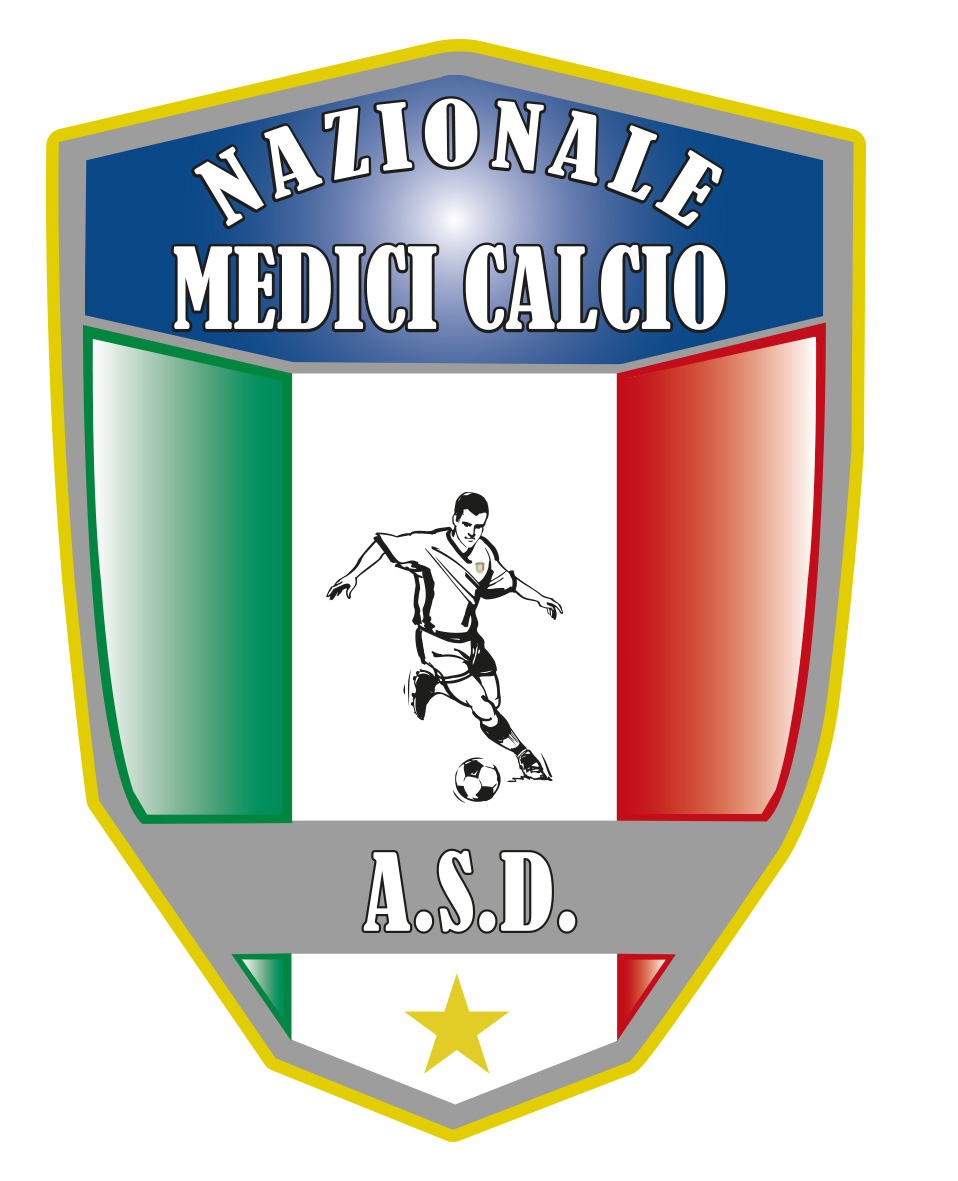 Il PresidenteDott. Giovanni BorrelliCOMUNICATO UFFICIALE N. 13 ANNO 2020/2021XVII COPPA ITALIA  MEDICI CALCIO 2020 – FASE PRELIMINARE GARA  DI SPAREGGIO MILANO BRIANZA-AVELLINO1.1 -  Coppa Italia – GARA DI SPAREGGIOSABATO 6 MARZO 2021 ORE 16,30 PRESSO CAMPO SPORTIVO AURA SPORT , TORRE DEL GRECO VIA DEL MONTE 16   si terra’ la gara  di spareggio  per decretare l’ultima squadra’ che prendera’ parte alla FINAL EIGHT di Cascia dal 15 al 18 aprile 2021N.B : Sara’ gara unica in quanto le compagini di Palermo e Taranto per diverse motivazioni non hanno confermato la loro partecipazione. 1.2  - ORDINAMENTO DEL TORNEO  Squadre PartecipantiMILANO BRIANZAAVELLINOAl termine dei tempi regolamentari in caso di parita’ si procedera’ ad effettuare due tempi supplementari di 7 minuti ciascuno. In caso di ulteriore parita’ si procedera’ alla LOTTERIA DEI CALCI DI RIGORE.PER  QUANTO CONCERNE LE ALTRE NORME FARA’ FEDE  IL REGOLAMENTO PUBBLICATO IN PRECEDENZA  SUL  COMUNICATO N.11 Il Presidente										Il segretarioGiovanni Borrelli								Francesco Stanzione
                                                                             ----------------------A.S.D. Nazionale Medici  CalcioSede:Via Maresca 29- 80058 Torre Annunziata (Na)Tel 0813621226Presidente: Dr. Giovanni Borrelli Tel. Mobile: 3388383481– Mail:gianniborrelli73@yahoo.itPec: nazionalemedicicalcio@pec.itSegretario: Dr. Francesco Stanzione Tel.Mobile: 3496630637- Mail: dott.stanzione@libero.itSito web: http:/nazionalemedicicalcio.itCF: 94032930789P.IVA 08904861211